Western Australia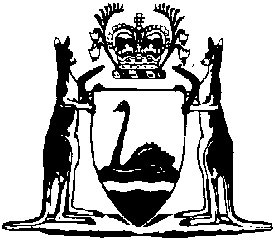 Appropriation (Recurrent 2021-22) Act 2021Western AustraliaAppropriation (Recurrent 2021-22) Act 2021Contents1.	Short title	22.	Commencement	23.	Issue and application of moneys	24.	Appropriation for recurrent services and purposes	2Schedule 1 — Consolidated Account for the year ending 30 June 2022Western AustraliaAppropriation (Recurrent 2021-22) Act 2021No. 22 of 2021An Act to grant supply and to appropriate and apply out of the Consolidated Account certain sums for the recurrent services and purposes of the year ending 30 June 2022.[Assented to 3 December 2021]The Parliament of Western Australia enacts as follows:1.	Short title		This is the Appropriation (Recurrent 2021-22) Act 2021.2.	Commencement		This Act comes into operation as follows —	(a)	sections 1 and 2 — on the day on which this Act receives the Royal Assent;	(b)	the rest of the Act — on the day after that day.3.	Issue and application of moneys	(1)	The sum of $11 115 104 500 is to be issued and may be applied out of the Consolidated Account as supply granted for the year beginning on 1 July 2021 and ending on 30 June 2022.	(2)	The sum referred to in subsection (1) is additional to supply granted by the Supply Act 2021 and the Appropriation (Capital 2021-22) Act 2021.4.	Appropriation for recurrent services and purposes	(1)	The sum of $23 808 778 000 (the total sum) is appropriated from the Consolidated Account for the recurrent services and purposes expressed in Schedule 1 and detailed in the Agency Information in Support of the Estimates for the year. 	(2)	The total sum comprises —	(a)	the sum granted by section 3(1) as supply; and	(b)	the sum of $12 693 673 500 referred to in the Supply Act 2021 section 3(1)(a) and granted by that Act as supply.Schedule 1 — Consolidated Account for the year ending 30 June 2022[s. 4]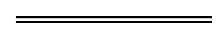 Item$PARLIAMENT1Legislative Council 	6 176 0002Legislative Assembly 	5 979 0003Parliamentary Services 	18 107 0004Parliamentary Commissioner for Administrative Investigations 	7 452 000GOVERNMENT ADMINISTRATION5Premier and Cabinet 	172 065 0006Premier and Cabinet — Administered Grants, Subsidies and Other Transfer Payments 	71 190 0007Public Sector Commission 	26 186 0008Governor’s Establishment 	2 829 0009Western Australian Electoral Commission 	6 747 00010Salaries and Allowances Tribunal 	1 018 00011Commissioner for Children and Young People 	2 819 00012Office of the Information Commissioner 	1 983 00013Registrar, Western Australian Industrial Relations Commission 	9 857 000FINANCIAL ADMINISTRATION14Treasury 	50 128 000Treasury Administered15Bunbury Water Corporation 	798 00016Busselton Water Corporation 	768 00017Electricity Generation and Retail Corporation (Synergy) 	386 669 00018Forest Products Commission 	200 00019Kimberley Ports Authority 	3 100 00020Public Transport Authority of Western Australia 	984 070 00021Regional Power Corporation (Horizon Power) 	8 298 00022Southern Ports Authority 	8 078 00023Water Corporation 	364 349 00024Western Australian Land Authority (DevelopmentWA) 	249 783 00025Gaming and Wagering Commission 	3 900 00026Goods and Services Tax (GST) Administration Costs 	71 200 00027Department of Jobs, Tourism, Science and Innovation 	18 924 00028Metropolitan Redevelopment Authority (DevelopmentWA) 	866 00029Provision for Aboriginal Community Controlled Sector Development 	1 017 00030Provision for Perth City Deal 	100 000 00031Provision for Unfunded Liabilities in the Government Insurance Fund 	17 944 00032Provision for Voluntary Targeted Separation Scheme 	10 076 00033Refund of Past Years Revenue Collections — Public Corporations 	10 000 00034Royalties for Regions 	873 230 00035State Property — Emergency Services Levy	19 064 00036WA Health 	11 985 00037Treasury — All Other Grants, Subsidies and Transfer Payments, comprising:Acts of Grace 	300 000Commonwealth Pandemic Leave Disaster Payment 	2 300 000Incidentals 	240 000Interest on Public Moneys Held in Participating Trust Fund Accounts 	1 055 000Administration Costs — National Tax Equivalent Regime Scheme 	100 000Western Australian Land Information Authority — Valuation Services 	120 000Western Australian Treasury Corporation Management Fees 	690 00038Office of the Auditor General 	10 687 00039Finance 	225 976 00040Finance — Administered Grants, Subsidies and Other Transfer Payments 	1 008 355 000JOBS AND ECONOMIC DEVELOPMENT41Jobs, Tourism, Science and Innovation 	248 494 00042Jobs, Tourism, Science and Innovation — Administered Grants, Subsidies and Other Transfer Payments 	24 768 00043Primary Industries and Regional Development 	236 800 00044Primary Industries and Regional Development — Administered Grants, Subsidies and Other Transfer Payments 	1 550 00045Mines, Industry Regulation and Safety 	140 438 00046Mines, Industry Regulation and Safety — Administered Grants, Subsidies and Other Transfer Payments 	126 662 00047Small Business Development Corporation 	16 483 00048Rural Business Development Corporation 	236 00049Economic Regulation Authority 	1 639 00050Energy Policy WA 	18 020 00051Infrastructure WA	4 827 000HEALTH52WA Health	5 580 807 00053Mental Health Commission	819 059 00054Mental Health Commission — Mental Health Advocacy Service	3 703 00055Mental Health Commission — Mental Health Tribunal	3 577 00056Mental Health Commission — Office of the Chief Psychiatrist	3 974 00057Health and Disability Services Complaints Office	2 735 000EDUCATION AND TRAINING58Education	4 266 699 00059Education — Administered Grants, Subsidies and Other Transfer Payments	447 626 00060Training and Workforce Development	415 122 000COMMUNITY SAFETY61Western Australia Police	1 478 405 00062Justice	1 365 180 00063State Solicitor’s Office 	29 239 00064Fire and Emergency Services	53 806 00065Fire and Emergency Services — Administered Grants, Subsidies and Other Transfer Payments	166 960 00066Office of the Director of Public Prosecutions 	42 785 00067Corruption and Crime Commission 	27 351 00068Chemistry Centre (WA) 	6 771 00069Office of the Inspector of Custodial Services 	3 353 00070Parliamentary Inspector of the Corruption and Crime Commission 	488 000COMMUNITY SERVICES71Communities 	1 955 111 00072Local Government, Sport and Cultural Industries 	187 633 00073Local Government, Sport and Cultural Industries — Administered Grants, Subsidies and Other Transfer Payments 	84 555 00074Local Government, Sport and Cultural Industries — Art Gallery of Western Australia 	8 458 00075Local Government, Sport and Cultural Industries — Contribution to Community Sporting and Recreation Facilities Fund 	13 000 00076Local Government, Sport and Cultural Industries — Library Board of Western Australia 	27 931 00077Local Government, Sport and Cultural Industries — Perth Theatre Trust 	9 504 00078Local Government, Sport and Cultural Industries — Western Australian Museum 	36 544 00079Western Australian Sports Centre Trust 	102 204 000TRANSPORT80Transport 	87 505 00081Transport — Western Australian Coastal Shipping Commission 	100 00082Commissioner of Main Roads 	404 042 000ENVIRONMENT83Water and Environmental Regulation 	117 781 00084Biodiversity, Conservation and Attractions 	285 196 000PLANNING AND LAND USE85Planning, Lands and Heritage 	105 455 00086Western Australian Planning Commission 	25 259 00087Western Australian Land Information Authority 	39 475 00088Heritage Council of Western Australia 	1 606 00089National Trust of Australia (WA) 	3 184 000GRAND TOTAL 	23 808 778 000